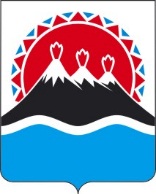 В соответствии с постановлением Губернатора Камчатского края от 29.09.2020 № 178 «Об изменении структуры исполнительных органов государственной власти Камчатского края»ПРИКАЗЫВАЮ:1. Внести в приказ Агентства по внутренней политике Камчатского края от 22.06.2011 № 24-п «Об утверждении Порядка уведомления представителя нанимателя о фактах обращения в целях склонения к совершению коррупционных правонарушений государственного гражданского служащего в Агентстве по внутренней политике Камчатского края» следующие изменения:1) в наименовании слова «Агентства по внутренней политике Камчатского края» заменить словами «Министерства развития гражданского общества, молодежи и информационной политики Камчатского края»;2) в части 1 слова «Агентстве по внутренней политике Камчатского края» заменить словами «Министерстве развития гражданского общества, молодежи и информационной политики Камчатского края»;3) в части 2:а) абзац первый изложить в следующей редакции:«2. Русановой Татьяне Анатольевне, референту отдела по работе с некоммерческими организациями и по делам казачества Министерства развития гражданского общества, молодежи и информационной политики Камчатского края:»;б) в пункте 1 слова «Агентстве по внутренней политике Камчатского края» заменить словами «Министерстве развития гражданского общества, молодежи и информационной политики Камчатского края»;в) в пункте 2 слова «Агентства по внутренней политике Камчатского края» заменить словами «Министерства развития гражданского общества, молодежи и информационной политики Камчатского края»;4) в приложении слова «Агентства по внутренней политике Камчатского края» в соответствующем падеже заменить словами «Министерства развития гражданского общества, молодежи и информационной политики Камчатского края» в соответствующем падеже.2. Русановой Татьяне Анатольевне, референту отдела по работе с некоммерческими организациями и по делам казачества Министерства развития гражданского общества, молодежи и информационной политики Камчатского края обеспечить ознакомление заинтересованных государственных гражданских служащих Министерства развития гражданского общества, молодежи и информационной политики Камчатского края с настоящим приказом.3. Настоящий приказ вступает в силу через 10 дней после его официального опубликования.4. Контроль за реализацией настоящего приказа оставляю за собой.Врио Министра	[горизонтальный штамп подписи 1]	                    В.В. МахиняМИНИСТЕРСТВО РАЗВИТИЯ ГРАЖДАНСКОГО ОБЩЕСТВА, МОЛОДЕЖИ И ИНФОРМАЦИОННОЙ ПОЛИТИКИКАМЧАТСКОГО КРАЯПРИКАЗ № [Номер документа]г. Петропавловск-Камчатскийот [Дата регистрации]О внесении изменений в приказ Агентства по внутренней политике Камчатского края от 22.06.2011 № 24-П «Об утверждении Порядка уведомления представителя нанимателя о фактах обращения в целях склонения к совершению коррупционных правонарушений государственного гражданского служащего в Агентстве по внутренней политике Камчатского края»